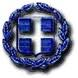 ΕΛΛΗΝΙΚΗ ΔΗΜΟΚΡΑΤΙΑΥΠΟΥΡΓΕΙΟ ΠΟΛΙΤΙΣΜΟΥ, ΠΑΙΔΕΙΑΣΚΑΙ ΘΡΗΣΚΕΥΜΑΤΩΝ.ΠΕΡΙΦΕΡΕΙΑΚΗ ΔΙΕΥΘΥΝΣΗΠΡΩΤ/ΘΜΙΑΣ & ΔΕΥΤ/ΘΜΙΑΣ ΕΚΠ/ΣΗΣ                                                                                                                         ΘΕΣ/ΝΙΚΗ   14/1/2015   Δ/ΝΣΗ ΑΝΑΤΟΛΙΚΗΣ ΘΕΣΣΑΛΟΝΙΚΗΣ                                                                                                                          ΑΡ.ΠΡΩΤΟΚΟΛΟΥ  ….      15ο ΓΕΛ ΘΕΣ/ΝΙΚΗΣΤαχ. Δ/νση : Καρόλου Ντηλ 24Ταχ. Κώδ.  : 54623Τηλέφωνο  : 2310-231358FAX : 2310-231317                                                                             ΠΡΑΚΤΙΚΟ ΠΡΟΣΦΟΡΩΝ ΤΟΥΡΙΣΤΙΚΩΝ ΓΡΑΦΕΙΩΝ ΓΙΑ ΤΗΝ ΕΚΔΡΟΜΗ ΤΗΣ B΄ ΛΥΚΕΙΟΥΣήμερα 14 Ιανουαρίου 2015 και ώρα 14:15 στο γραφείο του 15ου ΓΕΛ  Θεσ/νίκης συνεδρίασε η  υπογεγραμμένη επιτροπή αποτελούμενη από τους:Α. Βαζούρα Ζωή, διευθύντρια, ως πρόεδρο.Β. Σαχπατίδης Χρήστος ως μέλος.Γ. Κουπτσίδης Στέργιος, ως μέλος.Δ. Μαργαρίτη Μάχη,  πρόεδρος συλλόγου γονέων και κηδεμόνων, ως μέλος.Ε.  Καραπαναγιώτης Θεόδωρος, ως μέλος.ΣT.Παπαϊωάννου Γεώργιος, ως μέλος.Ζ.  Ταξίδης Ιωάννης, ως μέλος.και αποσφράγισε τις προσφορές όπως παρακάτω:Η προσφορά του  VERGINA TRAVEL   κρίνεται η πλέον συμφέρουσα και καλύπτει όλους τους όρους της προκήρυξης της εκδρομής.Κλείνεται το πρακτικό και κατακυρώνεται η προσφορά με απόλυτη ομοφωνία ,στο πρακτορείο ταξιδίων VERGINA TRAVEL. grefi